„Грачаница“, Десанка Максимовић1. Којем књижевном роду припада "Грачаница": драма              лирика              епика2. По књижевној врсти "Грачаница" је: социјална песма             љубавна песма            религиозна песма               родољубива песма3. Аутор "Грачанице" је: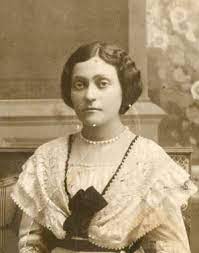 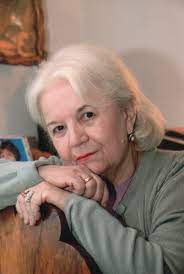 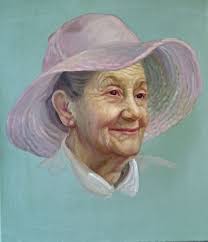  Максимовић  Десанка    Десанка МаксимовиЋ         Десанка Максимовић4. Ктитор манастира "Грачанице" је: деспот Стефан Лазаревић          краљ Драгутин        краљ Милутин                     Стефан Немања5. У којем је веку подигнута "Грачаница":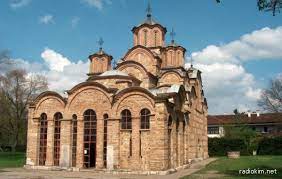  14. век             12. век                     13. век                  15. век6. Манастир Грачаница је посвећен: Светој Петки                 Блаженој Марији                         Проклетој Јерини Успењу Пресвете Богородице7. Уз Грачаницу у песми се помињу још 3 манастира: Каленић                  Сопоћани                   Студеница                 Жича              Милешева8. Ко је Симонида: супруга краља Милутина                          супруга краља Владислава сестра краља Стефана Уроша I9. Тема песме је: славне српске задужбине                  камен, звоно, укопина, јабука песничка визија средњовековног манастира10. Синоним речи НЕИМАР је: грађевинар             властодржац              свештеник               песник11. Обраћајући се Грачаници као живом бићу лирски субјекат...... оживотворава средњовековне зидине, чврсто их ткајући у нас саме и нас у њих истиче важност њеног културно-историјског наслеђа12. Мотив камена има значење: усамљености и нестајања постојаности, трајања, везаности за земљу злокобности и црних слутњи13. Како се у песми тумачи мотив јабуке: нехајна младост која пролази драгоценост, непроцењивост, дар који се чува залудно утрошена старост14. У песми се каже да је Грачаница укопана у земљу и у људе. Како се то разуме: живот манастира је повезан са вековањем народа верски објекти су зидани на и у светој земљи реч је о верској опредељености народа који долази у тај манастир15. Строфа од 5 стихова назива се: нема тачан назив строфоид квинта катрен